Yearly Learning Challenge Overview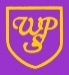 Year 1                                                                                                                                                                                                     2018/2019Yearly Learning Challenge OverviewYear 1                                                                                                                                                                                                     2018/2019Yearly Learning Challenge OverviewYear 1                                                                                                                                                                                                     2018/2019Yearly Learning Challenge OverviewYear 1                                                                                                                                                                                                     2018/2019Yearly Learning Challenge OverviewYear 1                                                                                                                                                                                                     2018/2019Yearly Learning Challenge OverviewYear 1                                                                                                                                                                                                     2018/2019Yearly Learning Challenge OverviewYear 1                                                                                                                                                                                                     2018/2019Yearly Learning Challenge OverviewYear 1                                                                                                                                                                                                     2018/2019Yearly Learning Challenge OverviewYear 1                                                                                                                                                                                                     2018/2019AUTUMN TERMAUTUMN TERMSPRING TERMSPRING TERMSPRING TERMSPRING TERMSUMMER TERMSUMMER TERMPrime Learning ChallengeAre your bones fit or funny?Where do leaves go in winter?What is your favourite toy?How does your garden grow? How does your garden grow? How does your garden grow? Which animal makes the best dancer?Can a meerkat live at the North Pole?Key SkillsCommunication / Application of number / IT / Problem Solving / Working with others / Improving own learning and performanceCommunication / Application of number / IT / Problem Solving / Working with others / Improving own learning and performanceCommunication / Application of number / IT / Problem Solving / Working with others / Improving own learning and performanceCommunication / Application of number / IT / Problem Solving / Working with others / Improving own learning and performanceCommunication / Application of number / IT / Problem Solving / Working with others / Improving own learning and performanceCommunication / Application of number / IT / Problem Solving / Working with others / Improving own learning and performanceCommunication / Application of number / IT / Problem Solving / Working with others / Improving own learning and performanceCommunication / Application of number / IT / Problem Solving / Working with others / Improving own learning and performanceOngoing learningWeather, seasons, days of the week, months of the year. Outdoor garden Weather, seasons, days of the week, months of the year. Outdoor garden Weather, seasons, days of the week, months of the year. Outdoor garden Weather, seasons, days of the week, months of the year. Outdoor garden Weather, seasons, days of the week, months of the year. Outdoor garden Weather, seasons, days of the week, months of the year. Outdoor garden Weather, seasons, days of the week, months of the year. Outdoor garden Weather, seasons, days of the week, months of the year. Outdoor garden Literacy GSP / GenreReading / Writing / Spelling / Punctuation / GrammarReading / Writing / Spelling / Punctuation / GrammarReading / Writing / Spelling / Punctuation / GrammarReading / Writing / Spelling / Punctuation / GrammarReading / Writing / Spelling / Punctuation / GrammarReading / Writing / Spelling / Punctuation / GrammarReading / Writing / Spelling / Punctuation / GrammarReading / Writing / Spelling / Punctuation / GrammarWriting Composition / Transcription  /  Analysis and presentation through the context of themed writing opportunitiesComposition / Transcription  /  Analysis and presentation through the context of themed writing opportunitiesComposition / Transcription  /  Analysis and presentation through the context of themed writing opportunitiesComposition / Transcription  /  Analysis and presentation through the context of themed writing opportunitiesComposition / Transcription  /  Analysis and presentation through the context of themed writing opportunitiesComposition / Transcription  /  Analysis and presentation through the context of themed writing opportunitiesComposition / Transcription  /  Analysis and presentation through the context of themed writing opportunitiesComposition / Transcription  /  Analysis and presentation through the context of themed writing opportunitiesAuthor focusFunny Bones - Allan AhlbergOliver’s Vegetables/Fruit salad- Vivien French After the storm – Nick ButterworthJane Hissey : Old BearMick Inkpen: Jasper’s BeanstalkMick Inkpen: Jasper’s BeanstalkMick Inkpen: Jasper’s BeanstalkGiles Andreae : Giraffes can’t danceEmily Gravett Meerkat MailMathematicsNumber and place value /  Adding and subtracting  /  Multiplying and dividing  /  Fractions  /   Measurement  /  Shape  /  Position and direction Number and place value /  Adding and subtracting  /  Multiplying and dividing  /  Fractions  /   Measurement  /  Shape  /  Position and direction Number and place value /  Adding and subtracting  /  Multiplying and dividing  /  Fractions  /   Measurement  /  Shape  /  Position and direction Number and place value /  Adding and subtracting  /  Multiplying and dividing  /  Fractions  /   Measurement  /  Shape  /  Position and direction Number and place value /  Adding and subtracting  /  Multiplying and dividing  /  Fractions  /   Measurement  /  Shape  /  Position and direction Number and place value /  Adding and subtracting  /  Multiplying and dividing  /  Fractions  /   Measurement  /  Shape  /  Position and direction Number and place value /  Adding and subtracting  /  Multiplying and dividing  /  Fractions  /   Measurement  /  Shape  /  Position and direction Number and place value /  Adding and subtracting  /  Multiplying and dividing  /  Fractions  /   Measurement  /  Shape  /  Position and direction ScienceName and label body parts Identify sensesEveryday Materials – their propertiesPlantsPlantsPlantsAnimals: labelling body partsFish /amphibians/ reptiles/ jungle/desert/ polarAnimals: labelling body partsFish /amphibians/ reptiles/ jungle/desert/ polarScienceOngoing: Seasonal ChangesOngoing: Seasonal ChangesOngoing: Seasonal ChangesOngoing: Seasonal ChangesOngoing: Seasonal ChangesOngoing: Seasonal ChangesOngoing: Seasonal ChangesOngoing: Seasonal ChangesComputingUnit 1:3: make and save pictures using a paint program Unit 1:6: Make a card Unit 1:1: Use 2go. Program bee-botsUnit 1:1: Use 2go. Program bee-botsUnit 1:2: Make a video showing how to plant a seed.Unit 1:2: Make a video showing how to plant a seed.Unit 1:4 We are collectors –classify and sort animalsUnit 1:5 We are story tellers – record a talking book.Design and TechnologyMake a fruit lolly / fruit kebab (Food)Slide: Cone and stick – puppet pops up (Mechanics / Materials)Design and make a magical garden (BLP) Design and make a magical garden (BLP) Design and make a magical garden (BLP) Materials: Make a blanket to keep Sunny warm at the North Pole (Textiles)HistoryOld/new toys: Skills: Similarities / difference; Historical enquirySignificant individual: Walt DisneyGeographySeasonal change and weather:What changes do we see in our country with each season?How do the changes affect people?Seasonal change and weather:What changes do we see in our country with each season?How do the changes affect people?Seasonal change and weather:What changes do we see in our country with each season?How do the changes affect people?Seasonal change and weather:What changes do we see in our country with each season?How do the changes affect people?Seasonal change and weather:What changes do we see in our country with each season?How do the changes affect people?Seasonal change and weather:What changes do we see in our country with each season?How do the changes affect people?Seasonal change and weather:What changes do we see in our country with each season?How do the changes affect people?GeographyHot and cold areas of the world: Locational knowledge (UK / hot / cold areas)Physical featuresWeather / climateHot and cold areas of the world: Locational knowledge (UK / hot / cold areas)Physical featuresWeather / climateArt and DesignDrawing- self portraits Printing with fruit and vegetables Printing- patterns of leaves – style of William Morris.Christmas cards/decorations Drawing- teddy bearsChinese dragon masks Colour mixing/Pointillism (Georges Seurat)– flowers Colour mixing/Pointillism (Georges Seurat)– flowers Colour mixing/Pointillism (Georges Seurat)– flowers Giraffes- children choose own media (paint, drawing, pastels etc) Clay animals Painting- hot and cold colours (Kendinsky) Music(Charanga) Hey you!Song: dem bones-doing the skeleton dance, heads shoulders knees and toesNativity In the grooveSongs: Pinocchio, teddy bear turn around Rhythm in the way we walkSong: Seed songRhythm in the way we walkSong: Seed songRhythm in the way we walkSong: Seed songRound and roundSong: Animal boogie Reflect, rewind & replay Songs: Jambo Bwana, A keelie & Kye kye kulePE –games, gym, danceGymnasticsGymnasticsDance – ToysBall SkillsBall SkillsBall SkillsGamesAthleticsRE Can you tell what somebody believes by what they look like?Can you tell what somebody believes by what they look like?What is special to faith communities?  What is special to faith communities?  What is special to faith communities?  What is special to faith communities?  How do believers show what they believe?How do believers show what they believe?RE Christianity / Islam / HinduismChristianity / Islam / HinduismChristianity / Islam / HinduismChristianity / Islam / HinduismChristianity / Islam / HinduismChristianity / Islam / HinduismChristianity / Islam / HinduismChristianity / Islam / HinduismWSFL Developing a Healthy LifestyleCoping with LifeManaging RelationshipsManaging RelationshipsManaging RelationshipsUnderstanding Rights and ResponsibilitiesGoal SettingEngaging with Community  BLPCollaboration, Perseverance, (BLP afternoon: toilet roll skeletons)NoticingQuestioning(BLP: Nativity)Listening & empathy(BLP afternoon: paper aeroplanes) Listening & empathy(BLP afternoon: paper aeroplanes) Listening & empathy(BLP afternoon: paper aeroplanes) Perseverance, questioning(BLP afternoon: magical gardens)Questioning(BLP afternoon: giraffe sock puppets) ImitationListening & empathy(BLP: African performance) VisitVisit to church & mosqueLife style caravanToy LadyToy LadyToy LadyGarden centre/allotment visit.YWP